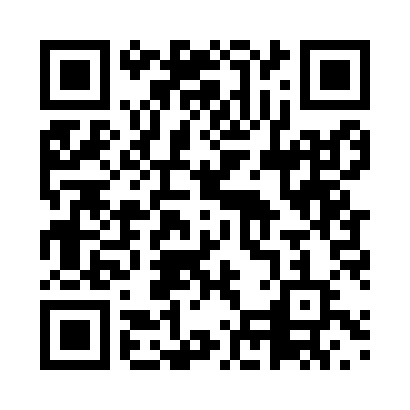 Prayer times for Binzhou, ChinaWed 1 May 2024 - Fri 31 May 2024High Latitude Method: Angle Based RulePrayer Calculation Method: Muslim World LeagueAsar Calculation Method: ShafiPrayer times provided by https://www.salahtimes.comDateDayFajrSunriseDhuhrAsrMaghribIsha1Wed3:355:1312:053:526:588:302Thu3:345:1212:053:536:598:313Fri3:325:1112:053:537:008:324Sat3:315:1012:053:537:018:345Sun3:295:0912:053:537:018:356Mon3:285:0812:053:537:028:367Tue3:265:0712:053:537:038:378Wed3:255:0612:053:547:048:399Thu3:235:0512:053:547:058:4010Fri3:225:0412:053:547:068:4111Sat3:215:0312:053:547:078:4312Sun3:195:0212:053:547:088:4413Mon3:185:0112:043:557:098:4514Tue3:175:0012:043:557:098:4615Wed3:154:5912:053:557:108:4816Thu3:144:5812:053:557:118:4917Fri3:134:5812:053:557:128:5018Sat3:124:5712:053:557:138:5119Sun3:114:5612:053:567:148:5220Mon3:094:5512:053:567:148:5421Tue3:084:5512:053:567:158:5522Wed3:074:5412:053:567:168:5623Thu3:064:5312:053:567:178:5724Fri3:054:5312:053:577:188:5825Sat3:044:5212:053:577:188:5926Sun3:034:5212:053:577:199:0027Mon3:024:5112:053:577:209:0128Tue3:024:5112:053:577:219:0229Wed3:014:5012:063:587:219:0330Thu3:004:5012:063:587:229:0431Fri2:594:4912:063:587:239:05